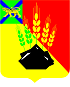 АДМИНИСТРАЦИЯ МИХАЙЛОВСКОГО МУНИЦИПАЛЬНОГО РАЙОНА ПОСТАНОВЛЕНИЕ 
09.11.2023                                               с. Михайловка                                                 № 1317-паО внесении изменений в постановление администрации Михайловского муниципального района от 15.09.2023 № 1140-па «О проведении школьного и муниципального этапа всероссийской олимпиады школьников на территории Михайловского муниципального района в 2023-2024 году»В соответствии с Федеральным законом от 06.10.2003 № 131-ФЗ «Об общих принципах организации местного самоуправления в РФ», и на основании приказа Министерства Просвещения Российской Федерации от 27.11.2020 № 678 «Об утверждении Порядка проведения всероссийской олимпиады школьников», приказа Министерства образования Российской Федерации от 06.09.2023 № 23-а-1214 «О проведении школьного и муниципального этапов всероссийской олимпиады школьников на территории Приморского края в 2023/2024 учебном году», в целях выявления и развития у обучающихся творческих способностей и интереса к научной (научно-исследовательской) деятельности, пропаганды научных знаний, администрация Михайловского муниципального района ПОСТАНОВЛЯЕТ: Внести изменения в постановление администрации Михайловского муниципального района от 15.09.2023 № 1140-па «О проведении школьного и муниципального этапа всероссийской олимпиады школьников на территории Михайловского муниципального района в 2023-2024 году» (далее – Постановление):1.1. Приложение № 2 Постановления изложить в новой редакции:«Приложение № 2УТВЕРЖДЕНпостановлением администрации Михайловского муниципального районаот 15.09.2023 № 1140-паСоставмуниципальных предметно-методических комиссий школьного и муниципального этапов всероссийской олимпиады школьников на территории Михайловского муниципального района в 2023-2024 учебном году * в 2023/24 учебном году школьный этап ВсОШ по 12 общеобразовательным предметам (физика, химия, биология, математика, информатика, астрономия, русский язык, литература, география, обществознание, английский язык, китайский язык) будет организован с использованием платформы «Сириус.Курсы»2. Муниципальному казенному учреждению «Управление по организационно-техническому обеспечению администрации Михайловского муниципального района» (Корж С.Г) разместить настоящее постановление на официальном сайте администрации Михайловского муниципального района.3. Управлению по вопросам образования (Чепала А.Ф.) довести постановление до сведения муниципальных бюджетных общеобразовательных учреждений.4. Контроль над исполнением настоящего постановления возложить на начальника управления по вопросам образования администрации Михайловского муниципального района Чепала А.Ф.Глава Михайловского муниципального района –Глава администрации района                                                         В.В. АрхиповПредметФИОМесто работыИнформатика и ИКТШкольный этап Платформа «Сириус.Курсы»Школьный этап Платформа «Сириус.Курсы»Информатика и ИКТМуниципальный этапНикитенко Павел АлександровичМБОУ СОШ им. А.И. Крушанова с. МихайловкаМатематикаШкольный этап Платформа «Сириус.Курсы»Школьный этап Платформа «Сириус.Курсы»МатематикаМуниципальный этапБаженова Наталья ФедоровнаМБОУ СОШ № 1 п. НовошахтинскийБегун Любовь ВалентиновнаМБОУ СОШ № 2 п. НовошахтинскийКлещ Светлана СергеевнаМБОУ СОШ № 1 п. НовошахтинскийШкольный этап Платформа «Сириус.Курсы»Школьный этап Платформа «Сириус.Курсы»Экономика Муниципальный этапКвиташ Константин СергеевичМБОУ СОШ им. А.И. Крушанова с. МихайловкаЭкономика Муниципальный этапНовосельцева Евгения НиколаевнаМБОУ СОШ № 2 п. НовошахтинскийШкольный этап Платформа «Сириус.Курсы»Школьный этап Платформа «Сириус.Курсы»География Муниципальный этапДейнега Наталья ЕвгеньевнаМБОУ СОШ им. А.И. Крушанова с. МихайловкаГеография Муниципальный этапТелеш Людмила ВладимировнаМБОУ СОШ с. ПервомайскоеГеография Муниципальный этапМишина Ирина ФёдоровнаМБОУ СОШ № 2 п. НовошахтинскийШкольный этап Платформа «Сириус.Курсы»Школьный этап Платформа «Сириус.Курсы»ФизикаАстрономияМуниципальный этапКлещ Светлана СергеевнаМБОУ СОШ №1 п. НовошахтинскийОбществознаниеПлатформа «Сириус.Курсы»*Платформа «Сириус.Курсы»*ИсторияПравоИскусствоШкольный этап Платформа «Сириус.Курсы»Школьный этап Платформа «Сириус.Курсы»ИсторияПравоИскусство Муниципальный этапМажуга Ирина ВладимировнаМБОУ СОШ им. А.И. Крушанова с. МихайловкаИсторияПравоИскусство Муниципальный этапШульга Лилия ПавловнаМБОУ СОШ №1 п. НовошахтинскийИсторияПравоИскусство Муниципальный этапКвиташ Наталья АлексеевнаМБОУ СОШ им. А.И. Крушанова с. МихайловкаИсторияПравоИскусство Муниципальный этапПакунова Ольга ВитальевнаМБОУ СОШ им. А.И. Крушанова с. МихайловкаИсторияПравоИскусство Муниципальный этапДуденко Наталья ГригорьевнаМБОУ СОШ № 2 п. НовошахтинскийТехнологияШкольный этап Платформа «Сириус.Курсы»Школьный этап Платформа «Сириус.Курсы»Технология Муниципальный этапРотозей Наталья НиколаевнаМБОУ СОШ им. А.И. Крушанова с. МихайловкаТехнология Муниципальный этапЗаводиленко Татьяна АлексеевнаМБОУ СОШ им. А.И. Крушанова с. МихайловкаТехнология Муниципальный этапКазакова Нина ИвановнаМБОУ СОШ с. ШиряевкаТехнология Муниципальный этапРадчук Елена АлександровнаМБОУ СОШ № 2 п. НовошахтинскийШкольный этап Платформа «Сириус.Курсы»Школьный этап Платформа «Сириус.Курсы»Английский язык Муниципальный этапПлешанова Ольга ИвановнаМБОУ СОШ № 1 п. НовошахтинскийАнглийский язык Муниципальный этапКравченко Евгения АнатольевнаМБОУ СОШ № 2 п. НовошахтинскийАнглийский язык Муниципальный этапВорона Галина ВладимировнаМБОУ СОШ №1 п. НовошахтинскийШкольный этап Платформа «Сириус.Курсы»*Школьный этап Платформа «Сириус.Курсы»*БиологияЭкология Муниципальный этапРябых Светлана НиколаевнаМБОУ СОШ с. ОсиновкаБиологияЭкология Муниципальный этапНовосельцева Евгения НиколаевнаМБОУ СОШ № 2 п. НовошахтинскийНагорнова Тамара ГеннадьевнаМБОУ ООШ с. ГригорьевкаХимияШкольный этап Платформа «Сириус.Курсы»*Школьный этап Платформа «Сириус.Курсы»*Химия Муниципальный этапГалямова Ирина АлександровнаМБОУ СОШ им. А.И. Крушанова с. МихайловкаРусский языки литератураШкольный этап Платформа «Сириус.Курсы»Школьный этап Платформа «Сириус.Курсы»Русский языки литератураМуниципальный этапНаумченко Наталья ВикторовнаМБОУ СОШ им. А.И. Крушанова с. МихайловкаРусский языки литератураМуниципальный этапМустафина Ольга ПетровнаМБОУ СОШ им. А.И. Крушанова с. МихайловкаРусский языки литератураМуниципальный этапРоженко Людмила АлександровнаМБОУ СОШ № 1 п. НовошахтинскийРусский языки литератураМуниципальный этапКоневец Людмила НиколаевнаМБОУ СОШ с. ПервомайскоеРусский языки литератураМуниципальный этапБаранец Валентина СтепановнаМБОУ СОШ с. ОсиновкаРусский языки литератураМуниципальный этапВиговская Наталья НиколаевнаМБОУ СОШ № 2 п. НовошахтинскийНачальные классыШкольный этап Платформа «Сириус.Курсы»Школьный этап Платформа «Сириус.Курсы»Начальные классы Муниципальный этапГагач Татьяна Олеговна МБОУ СОШ с. АбрамовкаНачальные классы Муниципальный этапМарьенкова Оксана АлександровнаМБОУ СОШ им. А.И. Крушанова с. МихайловкаНачальные классы Муниципальный этапСереда Юлия АлександровнаМБОУ СОШ им. А.И. Крушанова с. МихайловкаШкольный этап Платформа «Сириус.Курсы»Школьный этап Платформа «Сириус.Курсы»Физическая культура и ОБЖ Муниципальный этапИсаков Евгений ГеннадьевичМБОУ СОШ им. А.И. Крушанова с. МихайловкаФизическая культура и ОБЖ Муниципальный этапШашкина Наталья НиколаевнаМБОУ СОШ № 2 п. НовошахтинскийФизическая культура и ОБЖ Муниципальный этапДега Владимир ЛеонидовичМБОУ СОШ им. А.И. Крушанова с. Михайловка»